Фетальный монитор G6A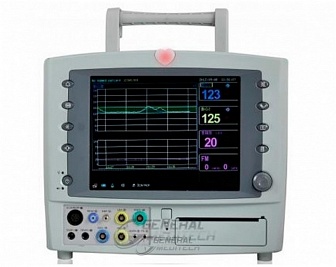 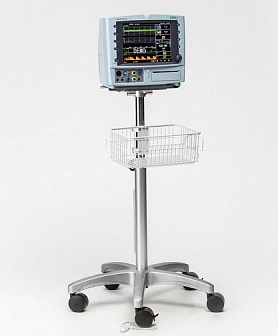 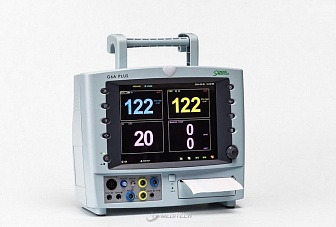 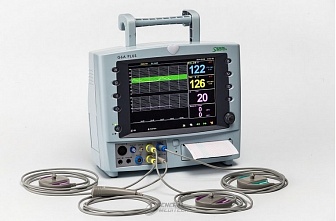 ХарактеристикиБренд:General MeditechПолное описаниеТехнические характеристикиЧЧС плода:
Частота ультразвука -  1МHz; 1,5 МHz; 2,0 МHz
Пределы измерений -  30-240 ударов в минуту
Точность измерений -  +/- 1 диапазона

Регистрация движения плода:
Автоматический / Ручной режим

Токометрия:
Пределы измерений  0-100%
Разрешение -  1%

Принтер:
Встроенный термопринтер высокого разрешения
Бумага - термобумага z-типа
Ширина бумаги -  110мм
Скорость печати - 1см/мин, 2см/мин, 3 см/мин, 25 мм/сек
Питание от сети - 100-220В, 50/60 Гц

Стандартная комплектация:
ЧСС плода, токометрия, определение подвижности плода, бумага 110мм, встроенный принтер

Дополнительно:
ЧСС двух плодов, датчик AST (функция пробуждения плода), система беспроводных датчиков, мобильная стойка с корзиной и кронштейном.Требуется больше информации о товаре?
Позвоните по телефону
8 (846) 331-39-76 